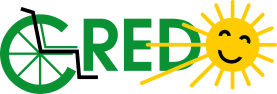 Základní škola a Střední škola  CREDO, o.p.s.Mozartova 43, 779 00 Olomouctel.: 605 000 641e-mail: credo_ops@cmail.czPROVOZ ŠKOLY A TESTOVÁNÍ ŽÁKŮ OD 1.9.2021PREVENTIVNÍ SCREENINGOVÉ TESTOVÁNÍ DĚTÍ A ŽÁKŮ VE ŠKOLEFrekvence:3x po soběTestovací dny: září pro všechny žáky školyzáří pro všechny žáky školyzáří pro všechny žáky školyTestovací materiál: neinvazivní antigenní Genrui testy pro samoodběr (výtěr z nosu)Příchod do školy:V den testování za příznivého počasí proběhne preventivní screeningové testování na zahradě školy (jako v předešlém školním roce). V případě nepříznivého počasí (déšť, apod.) se testování uskuteční v prostorách obou budov – vchod, šatny.  Čas testování: 7:00– 7:55 hod.Vyhodnocení a výsledek testu: výsledek nečitelný/chybný: následuje nový testvýsledek negativní: odchod do šaten a dále výuka dle platného rozvrhu pro školní rok 2021/22výsledek pozitivní:převzetí potvrzení o pozitivním výsledku testu (vydá škola) pro praktického lékařeodchod ze školy se zákonným zástupcemlékař vyplní elektronickou žádanku k RT-PCR vyšetřeníV případě pozitivního výsledku RT-PCR testu v laboratoři je zákonný zástupce žáka povinen okamžitě informovat školu o pozitivním výsledku. Škola bezodkladně zašle příslušné KHS jméno pozitivně testovaného žáka a seznam dětí, které byly s pozitivně testovaným v kontaktu. KHS postupuje podle mimořádného opatření MZ o nařizování izolace a karantény.Žáci, kteří se netestují:žák po dokončeném očkování (14 dnů po plně dokončeném očkování)žák po prodělaném onemocnění COVID-19 do 180 dní od prvního pozitivního testužák, který doloží negativní výsledek testu provedeného v odběrovém místěOpatření pro žáky, kteří odmítnou testování:ochrana dýchacích cest po celou dobu pobytu ve škole, tzn. ve třídě při výuce a ve společných prostorách školy (respirátor, chirurgická rouška (osoby mladší 15 let))necvičí ve vnitřních prostorech; převlékají se s odstupem od ostatníchnezpívajípoužívají hygienické zařízení (toaleta, umyvadlo) určené pro žáky, kteří nepodstoupili testpři konzumaci potravin sedí v lavici nebo u stolu a dodržují rozestup od ostatních minimálně 1,5 metruV případě, že žák odmítne nosit roušku nebo respirátor, nemůže se účastnit výuky. Žák není omluven automaticky, musí být omluven v souladu se Školním řádem.Odkaz pro insruktážní video k testování žáků Genrui testy v termínech 1. 9., 6. 9. a 9. 9. 2021:https://www.youtube.com/watch?v=M8e1LDk5bt4